Lampiran 26DOKUMENTASI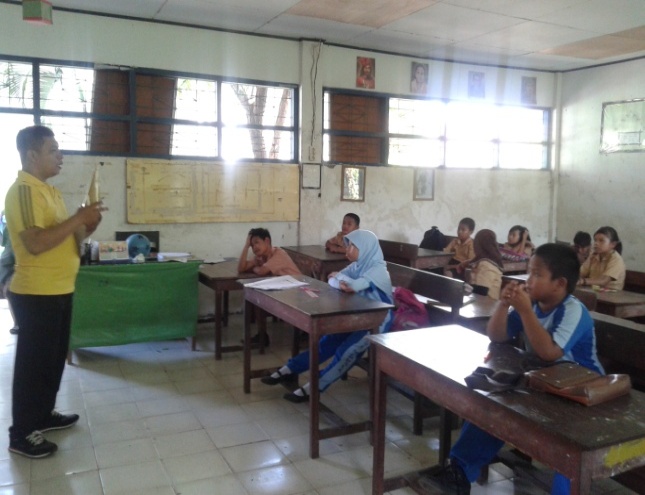 Guru menjelaskan materi Pelajaran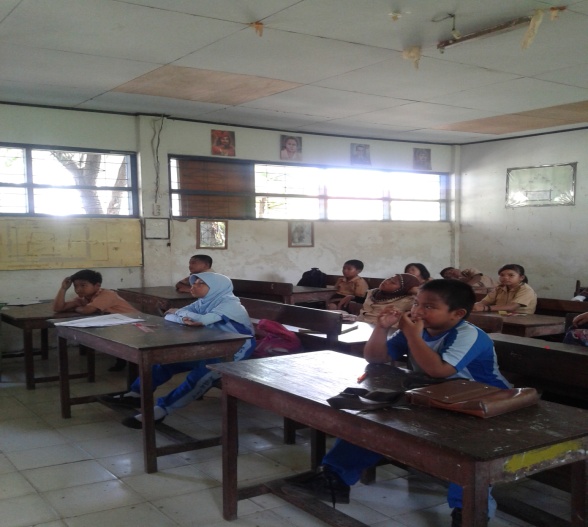 Siswa memperhatikan penjelasan guru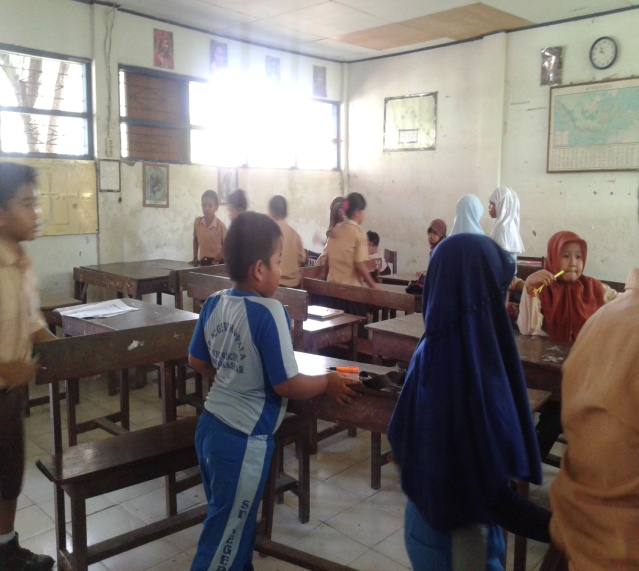 Guru membagi siswa ke dalam beberapa kelompok dan siswa membentuk kelompok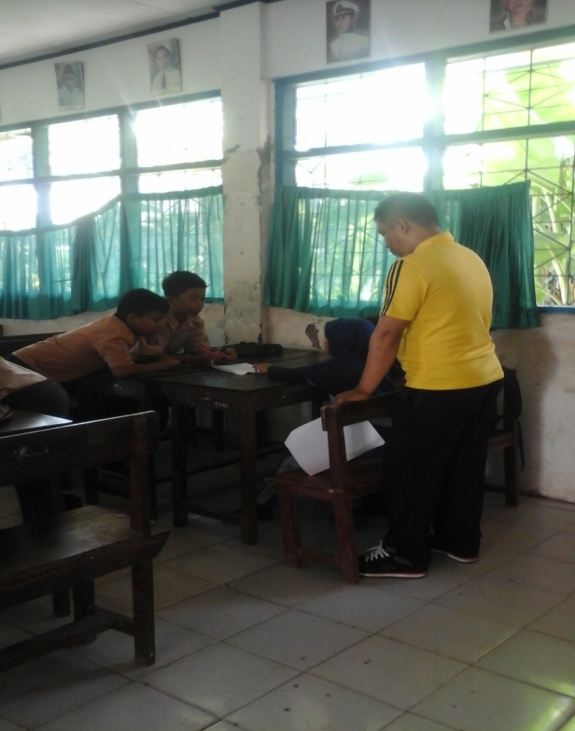 Guru membagikan LKS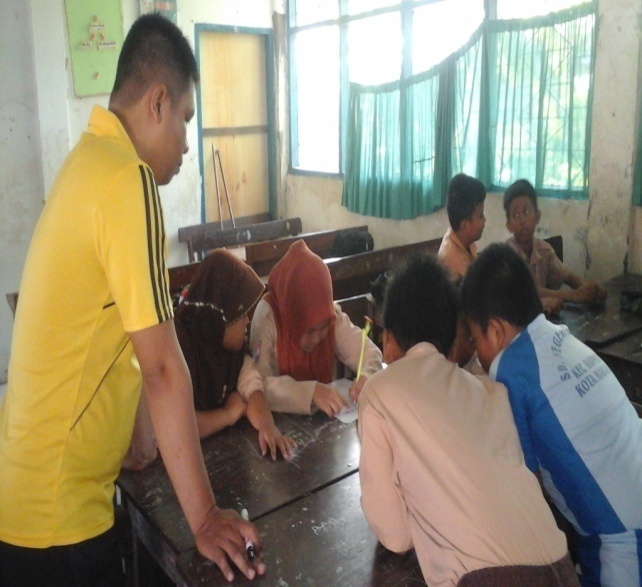 Guru membimbing siswa  menyelesaikan LKS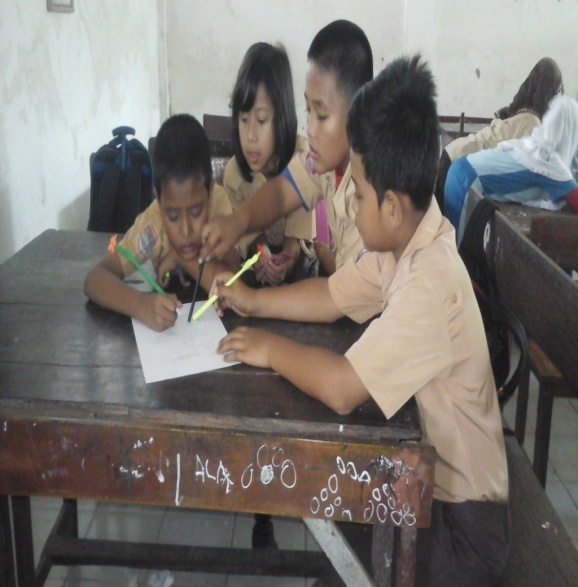 Siswa mendiskusikan LKS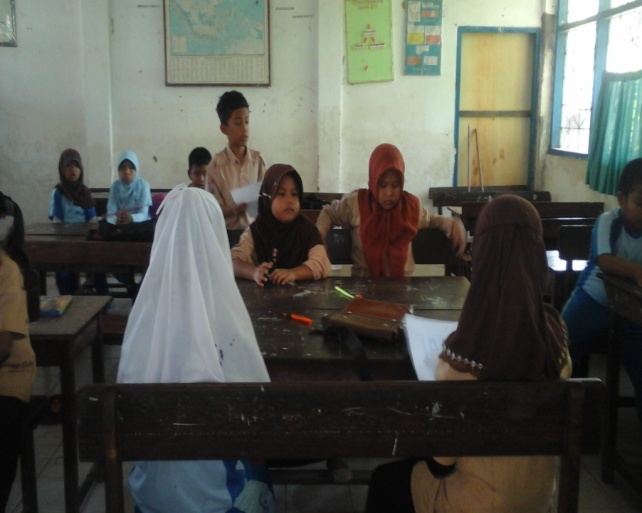             2 siswa bertamu ke kelompok lain dan 2 murid bertugas menerima tamu  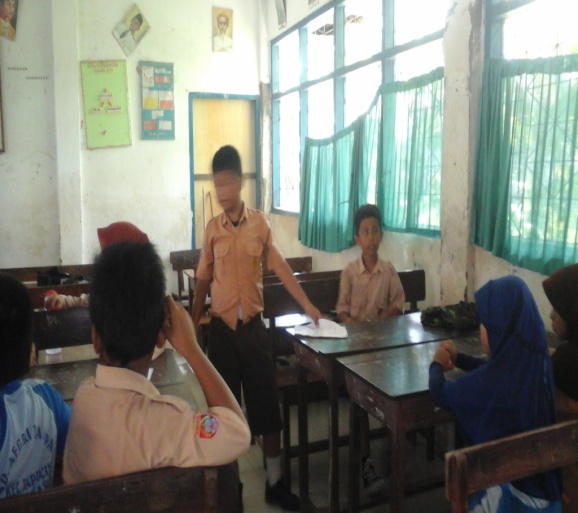 Siswa yang bertugas sebagai tamu kembali ke kelompok asal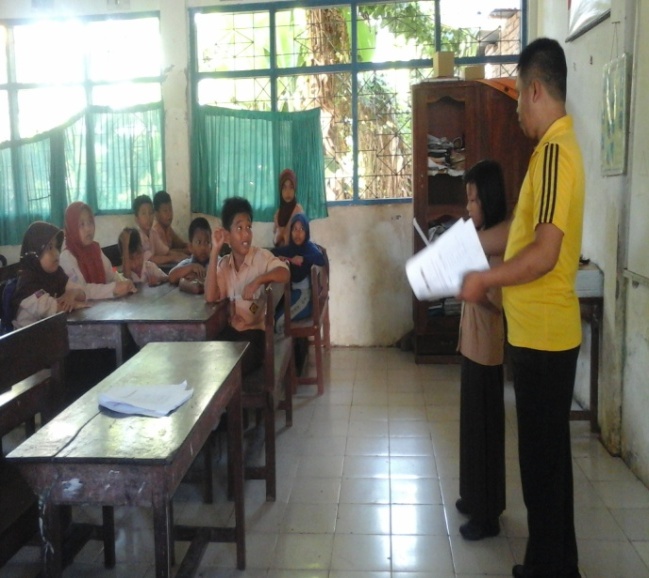 Salah satu kelompok mempresentasikan hasil diskusi kelompoknya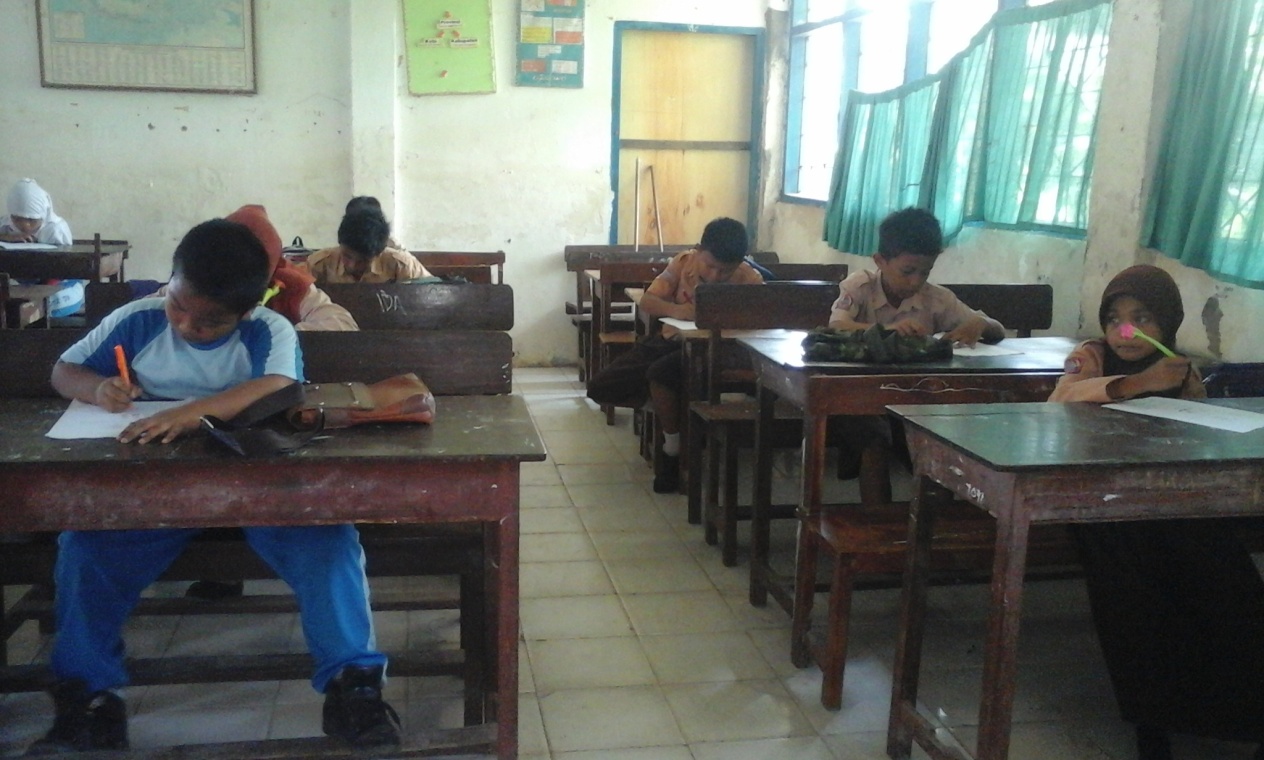                                       Siswa mengerjakan tes akhir siklus II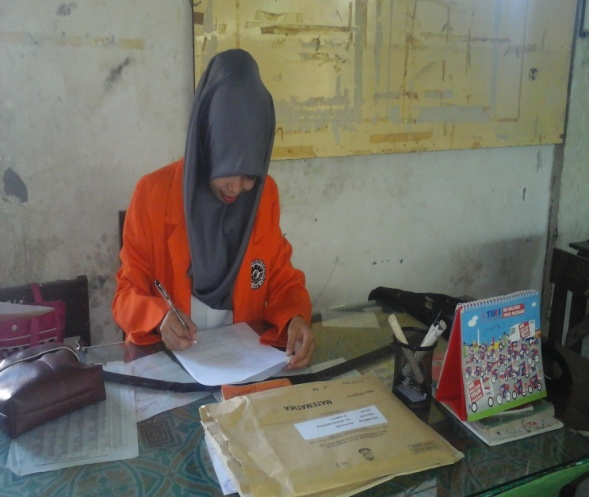 Observer